ORDENANZA III - Nº 234ANEXO ÚNICO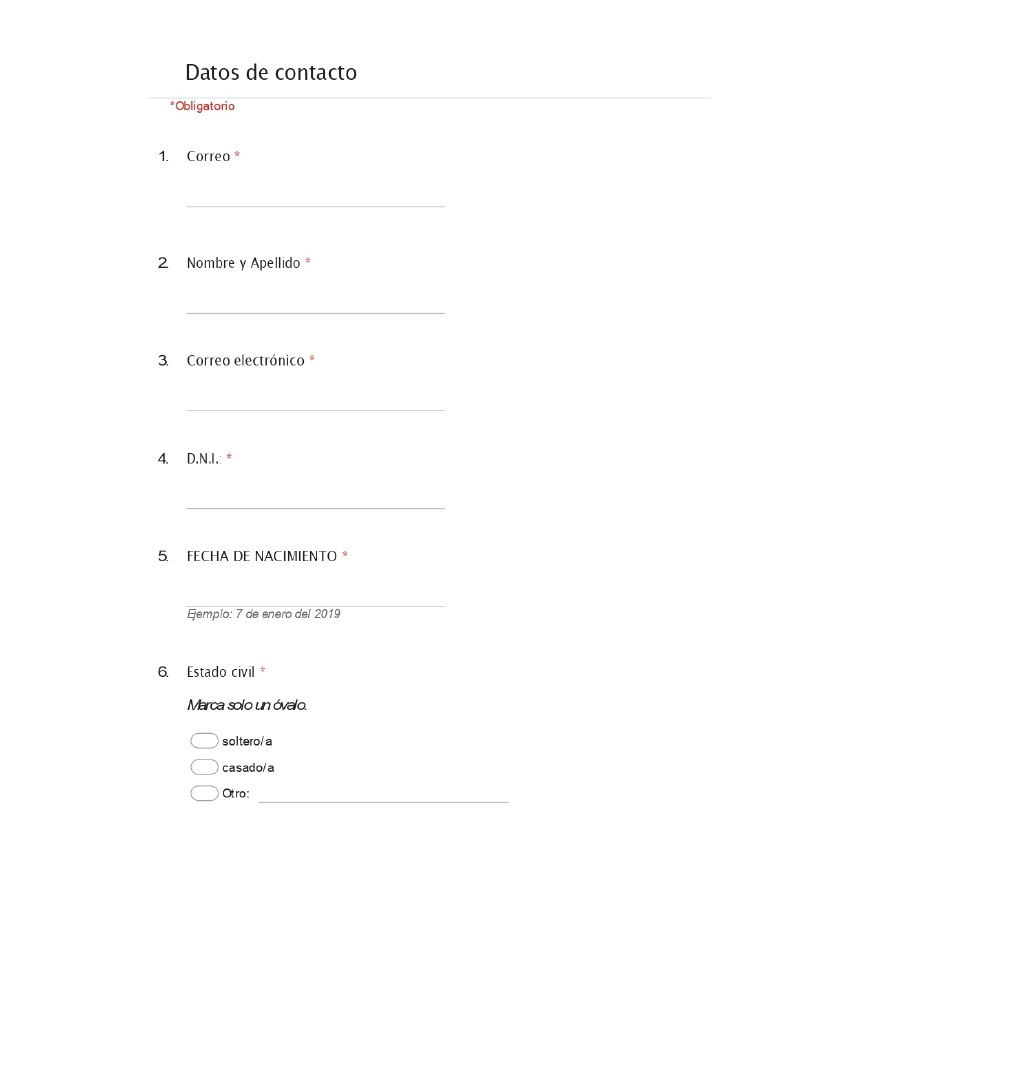 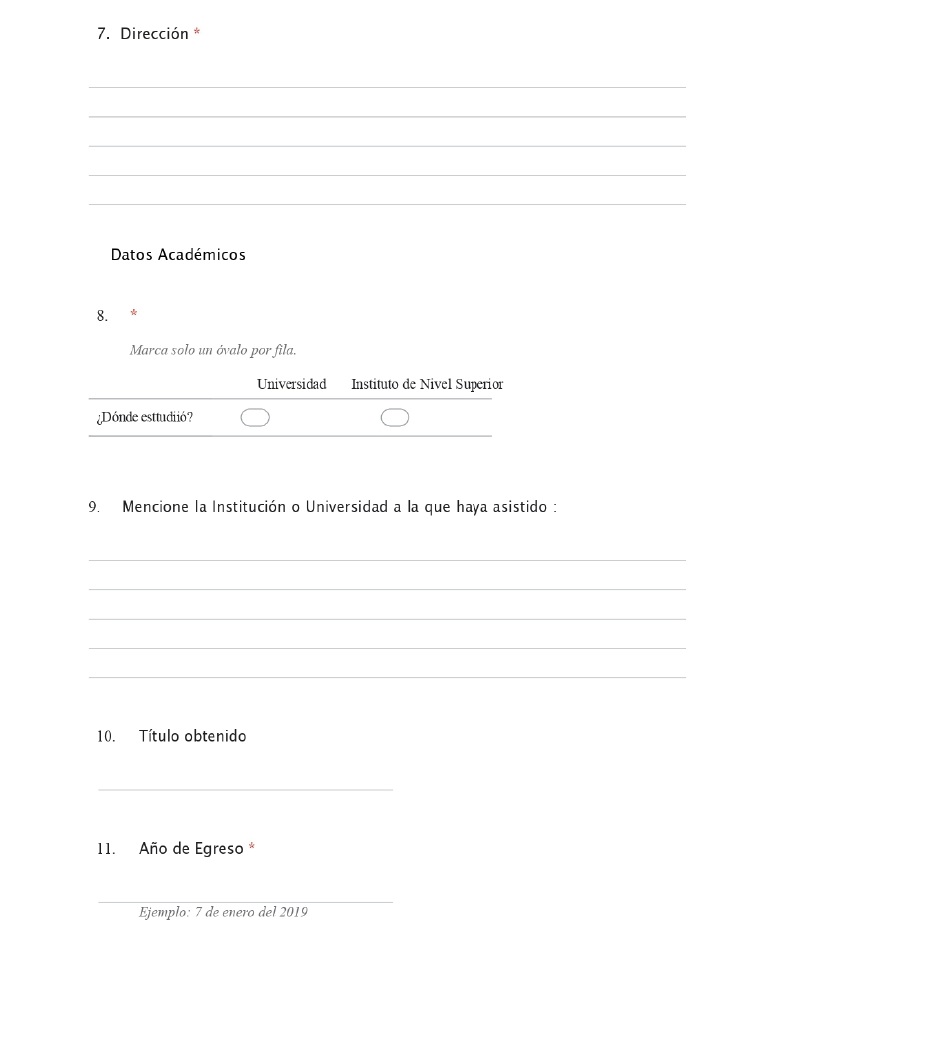 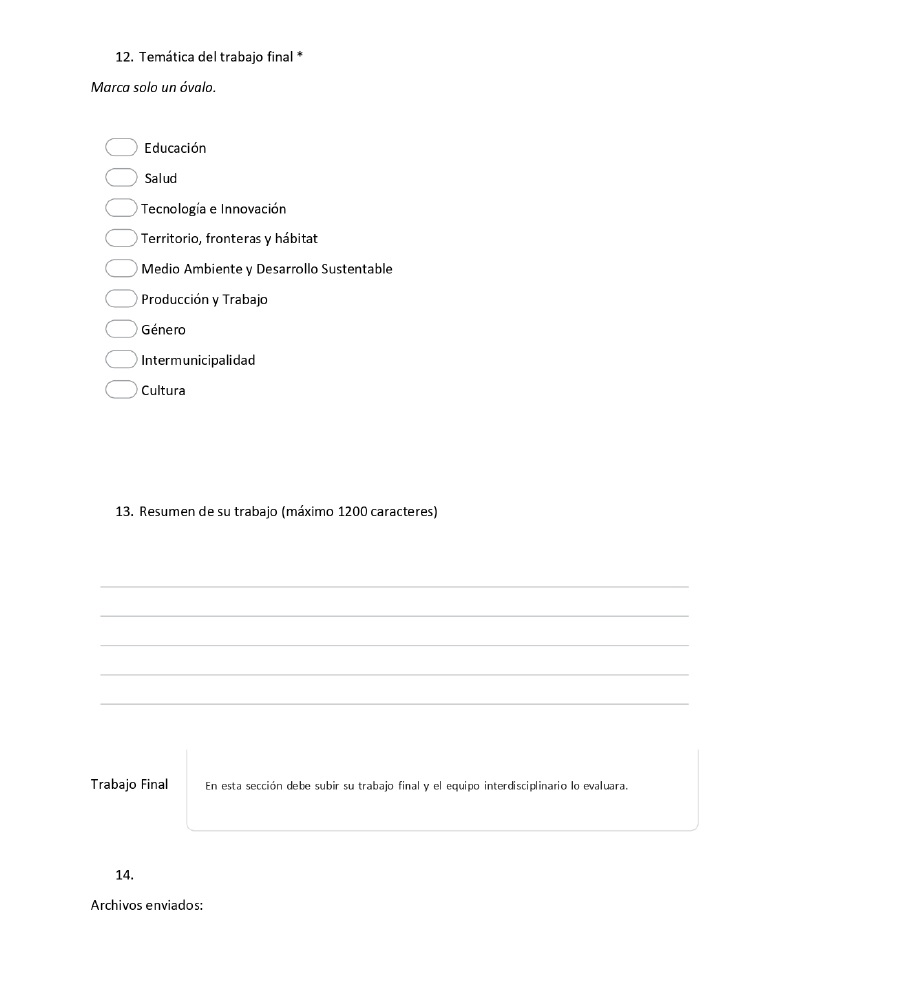 